	Don District on Tour Again		Saturday 16th June 2018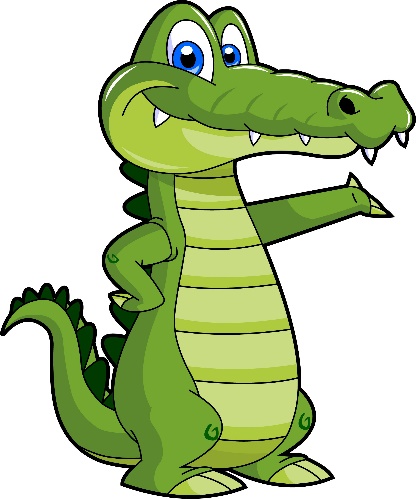 This tour is going to the CROCKY TRAILThis trip is open to all Beavers, Cubs, Scouts, Explorers and Leaders.The cost of the trip is £20 per Beaver, Cub, Scout. Explorer and any Leaders under the age of 25. (Yes they have changed their policies and prices).  The cost of the trip to anyone over the age of 24 is £15 per person.Everyone will need to have on activity uniform with a necker, and strong shoes or trainers. They do not allow sandals or any other open toe shoes on any of the activities.  The activities are all outdoors and if the weather is bad you will need a coat, which does not matter if it gets dirty.Everyone will need a picnic lunch, with a drink as we intend to have a large district picnic.  You need to bring with you a full change of clothes, including underwear and shoes and a plastic bag to bring back any wet or dirty clothes.  All labled with name and group please.You will not be allowed back on the coach if you have not changed into clean clothes.All bags will be going in the luggage compartment of the coach, so that when we need anything from our bags we will not have to get on the coach with dirty shoes to get it.Numbers and money must be in by Friday 18th May 2018 to guarantee your places. 1 booking per group please. Cheques made payable to Don District Scouts and sent to :- Mrs Sylvia West, 12 Annat Place, High Green, SHEFFIELD S35 4PNExact times for pickups will come out later when we know how many groups are taking part. Extras will only be accepted if there are spaces left on the coaches.